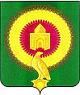 СОВЕТ ДЕПУТАТОВКАТЕНИНСКОГО СЕЛЬКОГО ПОСЕЛЕНИЯВАРНЕНСКОГО МУНИЦИПАЛЬНОГО РАЙОНАЧЕЛЯБИНСКОЙ ОБЛАСТИРЕШЕНИЕот 29 марта 2024 года    № 07		«О внесении изменений и дополнений в бюджет Катенинского сельскогопоселения на 2024 год и на плановыйпериод 2025 и 2026 годов»Совет депутатов Катенинского сельского поселения РЕШАЕТ:1.Внести в бюджет Катенинского сельского поселения на 2024 год и на плановый период 2025 и 2026 годов, принятый решением Совета депутатов Катенинского сельского поселения от 20 декабря 2023 года № 21 (с изменениями от 17.01.2024г № 01, от 29.02.2024г №04) следующие изменения:1) в статье 1:в пункте 1 п.п. 1 слова «в сумме 22024,38 тыс. рублей» заменить на слова «в сумме 22036,52 тыс. рублей», слова «в сумме 6021,37 тыс. рублей» заменить на слова «в сумме 6033,51 тыс. рублей»;в пункте 1 п.п.2 слова «в сумме 26423,38 тыс. рублей» заменить на слова «в сумме 26435,52 тыс. рублей»;- приложение 1 изложить в новой редакции (приложение 1 к настоящему решению);- приложение 2 изложить в новой редакции (приложение 2 к настоящему решению);2. Настоящее Решение вступает в силу со дня его подписания и обнародования.Глава Катенинского сельского поселения	_____________	А.Т.ИскаковПредседатель Совета депутатов	_____________	Г.А.ДаньшинаПриложение 1к решению «О внесении изменений и дополнений в бюджет Катенинского сельского поселенияна 2024 год и на плановый период 2025 и 2026 годов»от 29 марта  2024 года № 07Приложение 1к решению «О бюджете Катенинского сельского поселенияна 2024 год и на плановый период 2025 и 2026 годов»от 20 декабря 2023 года № 21Распределение бюджетных ассигнований по разделам, подразделам, целевым статьям, группам видов расходов бюджета Катенинского сельского поселения на 2024 год и на плановый период 2025 и 2026 годов.Приложение 2к решению «О внесении изменений и дополнений в бюджет Катенинского сельского поселенияна 2024 год и на плановый период 2025 и 2026 годов»от 29 марта 2024 года №07 Приложение 2к решению «О бюджете Катенинского сельского поселенияна 2024 год и на плановый период 2025 и 2026 годов»от 20 декабря 2023 года № 21Ведомственная структура расходов бюджета Катенинского сельского поселения на 2024 год и на плановый период 2025 и 2026 годов.                                                                             тыс.рубЕдиница измерения:тыс. руб.Наименование показателяКБККБККБККБКТекущий год2 год3 годНаименование показателяРазделПодразделКЦСРКВРТекущий год2 год3 год13456789ВСЕГО:26 435,5215 876,9715 590,65Администрация Катенинского сельского поселения Варненского муницапального района Челябинской области26 435,5215 876,9715 590,65ОБЩЕГОСУДАРСТВЕННЫЕ ВОПРОСЫ015 468,134 069,334 069,32Функционирование высшего должностного лица субъекта Российской Федерации и муниципального образования0102790,10790,10790,10Расходы общегосударственного характера01029900400000790,10790,10790,10Глава муниципального образования01029900420301790,10790,10790,10Расходы на выплаты персоналу в целях обеспечения выполнения функций государственными (муниципальными) органами, казенными учреждениями, органами управления государственными внебюджетными фондами01029900420301100790,10790,10790,10Функционирование Правительства Российской Федерации, высших исполнительных органов субъектов Российской Федерации, местных администраций01042 870,532 870,732 870,72Расходы общегосударственного характера010499004000002 870,532 870,732 870,72Центральный аппарат010499004204012 870,532 870,732 870,72Расходы на выплаты персоналу в целях обеспечения выполнения функций государственными (муниципальными) органами, казенными учреждениями, органами управления государственными внебюджетными фондами010499004204011001 279,001 279,001 279,00Закупка товаров, работ и услуг для обеспечения государственных (муниципальных) нужд010499004204012001 521,621 591,721 591,72Межбюджетные трансферты0104990042040150064,910,000,00Иные бюджетные ассигнования010499004204018005,000,010,00Обеспечение деятельности финансовых, налоговых и таможенных органов и органов финансового (финансово-бюджетного) надзора0106408,50408,50408,50Расходы общегосударственного характера01069900400000408,50408,50408,50Центральный аппарат01069900420401408,50408,50408,50Расходы на выплаты персоналу в целях обеспечения выполнения функций государственными (муниципальными) органами, казенными учреждениями, органами управления государственными внебюджетными фондами01069900420401100408,50408,50408,50Другие общегосударственные вопросы01131 399,000,000,00Другие мероприятия по реализации государственных функций011399009000001 399,000,000,00Выполнение других обязательств государства011399009993001 399,000,000,00Иные бюджетные ассигнования011399009993008001 399,000,000,00НАЦИОНАЛЬНАЯ ОБОРОНА02158,18174,07190,22Мобилизационная и вневойсковая подготовка0203158,18174,07190,22Комплексы процессных мероприятий02034640000000158,18174,07190,22Комплекс процессных мероприятий «Обеспечение гарантированного комплектования Вооруженных Сил Российской Федерации»02034640800000158,18174,07190,22Расходы на выплаты персоналу в целях обеспечения выполнения функций государственными (муниципальными) органами, казенными учреждениями, органами управления государственными внебюджетными фондами02034640851180100138,28138,28138,28Закупка товаров, работ и услуг для обеспечения государственных (муниципальных) нужд0203464085118020019,9035,7951,94НАЦИОНАЛЬНАЯ БЕЗОПАСНОСТЬ И ПРАВООХРАНИТЕЛЬНАЯ ДЕЯТЕЛЬНОСТЬ032 353,831 892,021 892,02Защита населения и территории от чрезвычайных ситуаций природного и техногенного характера, пожарная безопасность03102 353,831 892,021 892,02Обеспечение первичными мерами пожарной безопасности03107100071001292,02292,02292,02Закупка товаров, работ и услуг для обеспечения государственных (муниципальных) нужд03107100071001200292,02292,02292,02Содержание и обеспечение необходимых условий для повышения пожарной безопасности населенных пунктов031071000710041 599,541 600,001 600,00Предоставление субсидий бюджетным, автономным учреждениям и иным некоммерческим организациям031071000710046001 599,541 600,001 600,00Обеспечение первичных мер пожарной безопасности в части создания условий для организации добровольной пожарной охраны031071000S6140462,270,000,00Предоставление субсидий бюджетным, автономным учреждениям и иным некоммерческим организациям031071000S6140600462,270,000,00НАЦИОНАЛЬНАЯ ЭКОНОМИКА041 690,750,000,00Дорожное хозяйство (дорожные фонды)04091 690,750,000,00Содержание улично-дорожной сети и искусственных сооружений Варненского муниципального района040918000180011 240,750,000,00Закупка товаров, работ и услуг для обеспечения государственных (муниципальных) нужд040918000180012001 240,750,000,00Мероприятия по совершенствованию движения пешеходов и предупреждению аварийности с участием пешеходов04092400024002450,000,000,00Закупка товаров, работ и услуг для обеспечения государственных (муниципальных) нужд04092400024002200450,000,000,00ЖИЛИЩНО-КОММУНАЛЬНОЕ ХОЗЯЙСТВО059 617,124 212,854 228,89Благоустройство05039 617,124 212,854 228,89Подпрограмма "Мероприятия межпоселенческого характера по охране окружающей среды"050309200000003 663,000,000,00Мероприятия межпоселенческого характера по охране окружающей среды в Варненском муниципальном районе050309200090013 663,000,000,00Закупка товаров, работ и услуг для обеспечения государственных (муниципальных) нужд050309200090012003 663,000,000,00Освещение населённых пунктов050374000740011 118,801 118,801 118,80Закупка товаров, работ и услуг для обеспечения государственных (муниципальных) нужд050374000740012001 118,801 118,801 118,80Организация благоустройства и озеленения территории поселения050374000740022 498,11498,11498,11Закупка товаров, работ и услуг для обеспечения государственных (муниципальных) нужд050374000740022002 498,11498,11498,11Обслуживание и ремонт сетей уличного освещения05037400074003400,00400,00400,00Закупка товаров, работ и услуг для обеспечения государственных (муниципальных) нужд05037400074003200400,00400,00400,00Прочие мероприятия по благоустройству050374000740041 937,212 195,942 211,99Закупка товаров, работ и услуг для обеспечения государственных (муниципальных) нужд050374000740042001 937,212 195,942 211,99КУЛЬТУРА, КИНЕМАТОГРАФИЯ086 837,015 428,715 110,19Культура08016 837,015 428,715 110,19Организация деятельности клубных формирований080173000730015 237,014 828,714 709,88Расходы на выплаты персоналу в целях обеспечения выполнения функций государственными (муниципальными) органами, казенными учреждениями, органами управления государственными внебюджетными фондами080173000730011002 164,132 337,002 337,00Закупка товаров, работ и услуг для обеспечения государственных (муниципальных) нужд080173000730012003 072,882 491,712 372,88Проведение ремонта, поддержание зданий учреждений культуры в безопасном состоянии, комплексное оснащение клубов080173000730031 600,00600,00400,31Закупка товаров, работ и услуг для обеспечения государственных (муниципальных) нужд080173000730032001 600,00600,00400,31СОЦИАЛЬНАЯ ПОЛИТИКА1037,630,000,00Социальное обеспечение населения100337,630,000,00Подпрограмма "Функционирование системы социального обслуживания и социальной поддержки отдельных категорий граждан"1003284000000037,630,000,00Комплекс процессных мероприятий «Предоставление мер социальной поддержки отдельным категориям граждан»1003284030000037,630,000,00Расходы на выплаты персоналу в целях обеспечения выполнения функций государственными (муниципальными) органами, казенными учреждениями, органами управления государственными внебюджетными фондами1003284032843010037,630,000,00ФИЗИЧЕСКАЯ КУЛЬТУРА И СПОРТ11272,87100,00100,00Массовый спорт1102272,87100,00100,00Развитие физической культуры и массового спорта в сельском поселении11027000070001272,87100,00100,00Закупка товаров, работ и услуг для обеспечения государственных (муниципальных) нужд11027000070001200100,00100,00100,00Межбюджетные трансферты11027000070001500172,870,000,00Наименование показателяКБККБККБККБККБКТекущий год2 год3 годНаименование показателяКВСРРазделПодразделКЦСРКВРТекущий год2 год3 год123456789ВСЕГО:26 435,5215 876,9715 590,65Администрация Катенинского сельского поселения Варненского муницапального района Челябинской области84226 435,5215 876,9715 590,65ОБЩЕГОСУДАРСТВЕННЫЕ ВОПРОСЫ842015 468,134 069,334 069,32Функционирование высшего должностного лица субъекта Российской Федерации и муниципального образования8420102790,10790,10790,10Расходы общегосударственного характера84201029900400000790,10790,10790,10Глава муниципального образования84201029900420301790,10790,10790,10Расходы на выплаты персоналу в целях обеспечения выполнения функций государственными (муниципальными) органами, казенными учреждениями, органами управления государственными внебюджетными фондами84201029900420301100790,10790,10790,10Функционирование Правительства Российской Федерации, высших исполнительных органов субъектов Российской Федерации, местных администраций84201042 870,532 870,732 870,72Расходы общегосударственного характера842010499004000002 870,532 870,732 870,72Центральный аппарат842010499004204012 870,532 870,732 870,72Расходы на выплаты персоналу в целях обеспечения выполнения функций государственными (муниципальными) органами, казенными учреждениями, органами управления государственными внебюджетными фондами842010499004204011001 279,001 279,001 279,00Закупка товаров, работ и услуг для обеспечения государственных (муниципальных) нужд842010499004204012001 521,621 591,721 591,72Межбюджетные трансферты8420104990042040150064,910,000,00Иные бюджетные ассигнования842010499004204018005,000,010,00Обеспечение деятельности финансовых, налоговых и таможенных органов и органов финансового (финансово-бюджетного) надзора8420106408,50408,50408,50Расходы общегосударственного характера84201069900400000408,50408,50408,50Центральный аппарат84201069900420401408,50408,50408,50Расходы на выплаты персоналу в целях обеспечения выполнения функций государственными (муниципальными) органами, казенными учреждениями, органами управления государственными внебюджетными фондами84201069900420401100408,50408,50408,50Другие общегосударственные вопросы84201131 399,000,000,00Другие мероприятия по реализации государственных функций842011399009000001 399,000,000,00Выполнение других обязательств государства842011399009993001 399,000,000,00Иные бюджетные ассигнования842011399009993008001 399,000,000,00НАЦИОНАЛЬНАЯ ОБОРОНА84202158,18174,07190,22Мобилизационная и вневойсковая подготовка8420203158,18174,07190,22Комплексы процессных мероприятий84202034640000000158,18174,07190,22Комплекс процессных мероприятий «Обеспечение гарантированного комплектования Вооруженных Сил Российской Федерации»84202034640800000158,18174,07190,22Расходы на выплаты персоналу в целях обеспечения выполнения функций государственными (муниципальными) органами, казенными учреждениями, органами управления государственными внебюджетными фондами84202034640851180100138,28138,28138,28Закупка товаров, работ и услуг для обеспечения государственных (муниципальных) нужд8420203464085118020019,9035,7951,94НАЦИОНАЛЬНАЯ БЕЗОПАСНОСТЬ И ПРАВООХРАНИТЕЛЬНАЯ ДЕЯТЕЛЬНОСТЬ842032 353,831 892,021 892,02Защита населения и территории от чрезвычайных ситуаций природного и техногенного характера, пожарная безопасность84203102 353,831 892,021 892,02Обеспечение первичными мерами пожарной безопасности84203107100071001292,02292,02292,02Закупка товаров, работ и услуг для обеспечения государственных (муниципальных) нужд84203107100071001200292,02292,02292,02Содержание и обеспечение необходимых условий для повышения пожарной безопасности населенных пунктов842031071000710041 599,541 600,001 600,00Предоставление субсидий бюджетным, автономным учреждениям и иным некоммерческим организациям842031071000710046001 599,541 600,001 600,00Обеспечение первичных мер пожарной безопасности в части создания условий для организации добровольной пожарной охраны842031071000S6140462,270,000,00Предоставление субсидий бюджетным, автономным учреждениям и иным некоммерческим организациям842031071000S6140600462,270,000,00НАЦИОНАЛЬНАЯ ЭКОНОМИКА842041 690,750,000,00Дорожное хозяйство (дорожные фонды)84204091 690,750,000,00Содержание улично-дорожной сети и искусственных сооружений Варненского муниципального района842040918000180011 240,750,000,00Закупка товаров, работ и услуг для обеспечения государственных (муниципальных) нужд842040918000180012001 240,750,000,00Мероприятия по совершенствованию движения пешеходов и предупреждению аварийности с участием пешеходов84204092400024002450,000,000,00Закупка товаров, работ и услуг для обеспечения государственных (муниципальных) нужд84204092400024002200450,000,000,00ЖИЛИЩНО-КОММУНАЛЬНОЕ ХОЗЯЙСТВО842059 617,124 212,854 228,89Благоустройство84205039 617,124 212,854 228,89Подпрограмма "Мероприятия межпоселенческого характера по охране окружающей среды"842050309200000003 663,000,000,00Мероприятия межпоселенческого характера по охране окружающей среды в Варненском муниципальном районе842050309200090013 663,000,000,00Закупка товаров, работ и услуг для обеспечения государственных (муниципальных) нужд842050309200090012003 663,000,000,00Освещение населённых пунктов842050374000740011 118,801 118,801 118,80Закупка товаров, работ и услуг для обеспечения государственных (муниципальных) нужд842050374000740012001 118,801 118,801 118,80Организация благоустройства и озеленения территории поселения842050374000740022 498,11498,11498,11Закупка товаров, работ и услуг для обеспечения государственных (муниципальных) нужд842050374000740022002 498,11498,11498,11Обслуживание и ремонт сетей уличного освещения84205037400074003400,00400,00400,00Закупка товаров, работ и услуг для обеспечения государственных (муниципальных) нужд84205037400074003200400,00400,00400,00Прочие мероприятия по благоустройству842050374000740041 937,212 195,942 211,99Закупка товаров, работ и услуг для обеспечения государственных (муниципальных) нужд842050374000740042001 937,212 195,942 211,99КУЛЬТУРА, КИНЕМАТОГРАФИЯ842086 837,015 428,715 110,19Культура84208016 837,015 428,715 110,19Организация деятельности клубных формирований842080173000730015 237,014 828,714 709,88Расходы на выплаты персоналу в целях обеспечения выполнения функций государственными (муниципальными) органами, казенными учреждениями, органами управления государственными внебюджетными фондами842080173000730011002 164,132 337,002 337,00Закупка товаров, работ и услуг для обеспечения государственных (муниципальных) нужд842080173000730012003 072,882 491,712 372,88Проведение ремонта, поддержание зданий учреждений культуры в безопасном состоянии, комплексное оснащение клубов842080173000730031 600,00600,00400,31Закупка товаров, работ и услуг для обеспечения государственных (муниципальных) нужд842080173000730032001 600,00600,00400,31СОЦИАЛЬНАЯ ПОЛИТИКА8421037,630,000,00Социальное обеспечение населения842100337,630,000,00Подпрограмма "Функционирование системы социального обслуживания и социальной поддержки отдельных категорий граждан"8421003284000000037,630,000,00Комплекс процессных мероприятий «Предоставление мер социальной поддержки отдельным категориям граждан»8421003284030000037,630,000,00Расходы на выплаты персоналу в целях обеспечения выполнения функций государственными (муниципальными) органами, казенными учреждениями, органами управления государственными внебюджетными фондами8421003284032843010037,630,000,00ФИЗИЧЕСКАЯ КУЛЬТУРА И СПОРТ84211272,87100,00100,00Массовый спорт8421102272,87100,00100,00Развитие физической культуры и массового спорта в сельском поселении84211027000070001272,87100,00100,00Закупка товаров, работ и услуг для обеспечения государственных (муниципальных) нужд84211027000070001200100,00100,00100,00Межбюджетные трансферты84211027000070001500172,870,000,00